1.KURUM BİLGİLERİMisyon ve Vizyon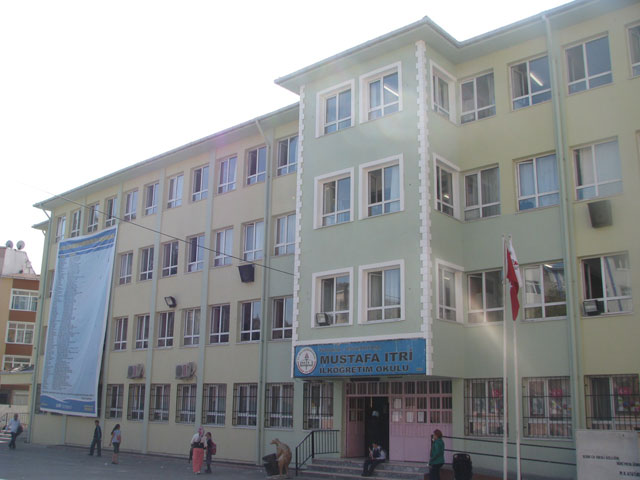 MİSYONUMUZAhlak telakkisine dayalı ve insanı merkeze konumlandıran bir yaklaşıma ve bilgi anlayışına hayat vererek, yerel değerlere bağlı, evrensel değerlere açık, insanlığa değer katan, mutlu, üretken, özgüveni yüksek, fark yaratan, yalnızca testlerde değil, okullar arası kültür, sanat, spor, bilim gibi her dalla ilgili çalışmalarda başarılı olan, birikimi yüksek, özgür düşünen ve düşündüklerini açıkça ifade edebilen bireyleri ortaöğretime hazırlamaktır.    VİZYONUMUZ	Okulumuz; eğitimde, soru çözme, konu anlatımı gibi bir eğitim anlayışından ziyade; üretmeyi, etkileşimi, derinleşmeyi öne çıkaran, öğrencilerin; düşünmeye, tasarlamaya ve üretmeye zaman ayırabileceği, yeni çağın gerektirdiği problem çözme, eleştirel düşünme, yaratıcılık, üretkenlik, takım çalışması ve çoklu okur yazarlık becerilerinin kazandırılması için; somut mekanlar ve imkanlar sunan, öğrencilerini geleceğe hazırlayan, ilçemizde ve ilimizde tanınırlığı olan saygın, lider bir okul olmayı amaçlamaktadır.Kurum Kimlik BilgileriTARİHÇEMİZ:	Okulumuz 1961 yılında yerinde baraka olarak inşa edilmiş ve Sağmalcılar 3 İlkokulu adı verilerek eğitim-öğretime başlamıştır. Okulumuz şimdiki yerine 1968 yılında 17 derslik betonarme bina olarak yeniden yapılmış, aynı yıl Mustafa Itri İlkokulu adını almıştır. 1995 yılında İlköğretim Okuluna dönüşmüş ve aynı yıl Mustafa Itri İlköğretim Okulu adını almıştır. 1989 yılında temelinden su geçen okulumuzun yola bakan binasında çökme olmuş, aynı yıl güçlendirme yapılmış fakat 1999 yılındaki büyük depremde aşırı derecede hasar gördüğünden okulun eğitim-öğretime devam edemeyeceği yetkili mühendisler tarafından tespit edilmiş ve yıkılmasına karar verilmiştir. Okul binası aynı yıl yıkılmış ve iki yıl boyunca Kocatepe İlköğretim Okulunda öğrencilerimizle birlikte taşınarak eğitim-öğretime devam edilmiştir. Nihayet yeni binamıza Temmuz 2001 yılında taşınılmış olup; okulumuz bodrum kat dahil olmak üzere 5 kat, 31 derslikli olarak teslim alınarak eğitim-öğretime açılmıştır.1.3 Kurum Genel Özellikleri2.PERSONEL BİLGİLERİGenel Personel Bilgileri2.2 Yönetici ve Öğretmen Bilgileri3. ÖĞRENCİ BİLGİLERİÖğrencilere İlişkin Veriler 4.1 KAMU HİZMETLERİ STANDARTLARI TABLOSUKURUMDA YÜRÜTÜLEN PROJE VE UYGULANAN EĞİTİM MODELLERİ4.2 Yürütülen Projeler4.3 Uygulanan Eğitim ModelleriKURUMUN SORUNLARI VE ÇÖZÜM ÖNERİLERİBulunduğu İlİSTANBULBulunduğu İlçeBayrampaşaResmi AdıMustafa Itri OrtaokuluAdresMuratpaşa Mah. Kamil Cad. No:137Bayrampaşa / İstanbul Telefon0 212 563 56 89Faks0212 418 94 22E-Posta 733438@meb.k12.trmustafaitrioo438@gmail.comWeb http://mustafaitriortaokulu.meb.k12.tr/Öğretim Şekliİkili eğitim-öğretimHizmete Başlama Tarihi1961-1968 Eğitim Öğretim Yılı (İlk Bina)2001-2002 Eğitim Öğretim Yılı (Yeni Bina)Kurum Kodu 733438Kurum Statüsü  Kamu (Resmi) Kayıt Kabul ŞartlarıUlusal adres veri tabanındaki yerleşim yeri adres bilgileri esas alınarak, e-Okul sistemi üzerinden yapılır.Ders Giriş Çıkış SaatleriDers Giriş Çıkış Saatleri1.DERS08:00-08:402.DERS08:50-09:303.DERS09:40-10:204.DERS10:30-11:105.DERS11:20-12:006.DERS12:10:12:507.DERS13:00-13:40BİNA SAYISI     1MÜLKİYETİ         Millî Eğitim BakanlığıKİRA DURUMU    Kira ÖdenmiyorISINMA ŞEKLİ, ELEKTRİK VE SU TESİSATI DURUMU   Doğalgazla ısınmaktadır. (Kaloriferli). Elektrik, su tesisatı mevcut olup kontrolleri yapılmaktadır. DERSLİK SAYISI     29ÖZEL EĞİTİM SINIFI DERSLİK SAYISI       1TOPLANTI SALONU   1DESTEK EĞİTİM ODASI SAYISI     1SIĞINAK1ARŞİV1MESCİD1LABORATUVAR2 (1 ADET FEN LAB. VE 1 ADET BİLİŞİM TENOLOJİLERİ LAB.)PICTES EĞİTİCİSİ SINIFI1ABDESTHANE1KÜTÜPHANE1 DEPO1ÇOK AMAÇLI SALON0SPOR ODASI1KANTİN1 (Okul Bahçesinde)SİSTEM ODASI1FATİH PROJESİ SİSTEM ODASI0WC   8 ( 3 ERKEK ÖĞRENCİ, 3 KIZ ÖĞRENCİ, 1 ERKEK ÖĞRETMEN, 1 KADIN ÖĞRETMEN, ) MÜDÜR ODASI1 (Giriş Kat)MÜDÜR YARDIMCISI ODASI4 (2’si Giriş Kat; 1’i 2. Kat; 1’i 3.Kat)ÖĞRETMENLER ODASI    1PSİKOLOJİK DANIŞMANLIK VE REHBERLİK ODASI   2MEMUR ODASI   1OKUL AİLE BİRLİĞİ ODASI1 MUTFAK1 OKUL GÜVENLİK KAMERA SAYISI30MOBESA KAMERA SAYISI--PAFTA 5-6 / 7ADA / PARSEL/ 2207TAPU ALANI3346,18 m2OKUL OTURMA ALANI900 m2 BAHÇE ALANI3692,29 m2KAT SAYISI5 (1 bodrum kat, 1 giriş kat, 3 yüksek kat)BİNA TİPİBetonerme (Hazır Beton)BİLGİSAYAR4LAPTOP5TELEVİZYON2 (1 müdür odasında, 1 giriş katta)FOTOKOPİ MAKİNESİGENEL PERSONEL NORM DURUMUGENEL PERSONEL NORM DURUMUGENEL PERSONEL NORM DURUMUGENEL PERSONEL NORM DURUMUGENEL PERSONEL NORM DURUMUGENEL PERSONEL NORM DURUMUGENEL PERSONEL NORM DURUMUGENEL PERSONEL NORM DURUMUGENEL PERSONEL NORM DURUMUGENEL PERSONEL NORM DURUMUGENEL PERSONEL NORM DURUMUGENEL PERSONEL NORM DURUMUMüdürMüdür YardımcısıGörevlendirme Mdr. Yrd. ÖğretmenSözleşmeli ÖğretmenÜcretli ÖğretmenMemurYardımcı PersonelİşkurTOPLAMNormNorm1205322123--MevcutErkek002150001034MevcutBayan100382210144MevcutToplamlar102532211163İhtiyaçİhtiyaç13030000310Beden EğitimiBeden Eğitimi ÖğretmeniBilişim ÖğretmeniDin Kült. Ve Ahl. Bil. öğretmeniBilişim Tek.Din Kült. Ve Ahl.  Bil.Fen Bilimleri-1Görsel San.15Matematik3-İngilizce11Müzik--Özel Eğitim-1Rehberlik11Sosyal Bil.11Teknoloji ve Tasarım--Türkçe--Yönetici---1TOPLAM21537416NormNorm3139197223429156MevcutErkek0114050001404020MevcutBayan2025147202015033MevcutToplamlar2139197223419052İhtiyaçİhtiyaç1000000020010152023-2024 Eğitim-Öğretim Yılı İtibariyle Kadrolu Yönetici ve Öğretmenlerin Eğitim Düzeyi2023-2024 Eğitim-Öğretim Yılı İtibariyle Kadrolu Yönetici ve Öğretmenlerin Eğitim Düzeyi2023-2024 Eğitim-Öğretim Yılı İtibariyle Kadrolu Yönetici ve Öğretmenlerin Eğitim Düzeyi2023-2024 Eğitim-Öğretim Yılı İtibariyle Kadrolu Yönetici ve Öğretmenlerin Eğitim DüzeyiSıraEğitim DüzeyiSayıYüzde1Ön Lisans--2Lisans53% 1003Yüksek Lisans% 5.SINIF6.SINIF7.SINIF8.SINIFTOPLAMSÜREKLİ DEVAMSIZ ÖĞRENCİ SAYISI1411218DESTEK EĞİTİM ODASINDAN FAYDALANAN ÖĞRENCİ SAYISIÖZEL EĞİTİM İHTİYACI OLAN ÖĞRENCİ SAYISI6812733EVDE EĞİTİM ALAN ÖĞRENCİ SAYISIYABANCI UYRUKLU ÖĞRENCİ SAYILARIYABANCI UYRUKLU ÖĞRENCİ SAYILARIYABANCI UYRUKLU ÖĞRENCİ SAYILARIYABANCI UYRUKLU ÖĞRENCİ SAYILARIUYRUĞUKIZERKEKTOPLAMARNAVUTLUKAZERBAYCAN91120IRAK1-1SOMALİ1-1SURİYE353671TÜRKMENİSTAN112TACİKİSTAN-22PARKİSTAN1-1KADEMELERE GÖRE YETİM-ÖKSÜZ ÖĞRENCİ SAYILARIKADEMELERE GÖRE YETİM-ÖKSÜZ ÖĞRENCİ SAYILARIKADEMELERE GÖRE YETİM-ÖKSÜZ ÖĞRENCİ SAYILARIKADEMELERE GÖRE YETİM-ÖKSÜZ ÖĞRENCİ SAYILARIKADEMELERE GÖRE YETİM-ÖKSÜZ ÖĞRENCİ SAYILARIYETİMÖKSÜZHEM YETİM HEM ÖKSÜZTOPLAM5.SINIF-1-16.SINIF1--17.SINIF-1-18.SINIF11-2ÖZEL EĞİTİM----TOPLAM12-5SIRANOHİZMET ADIİSTENEN BELGELERHİZMET TAMAMLAMA SÜRESİ(EN GEÇ)1Kayıt KabulT.C. Kimlik numarası1 GÜN2Nakil İşlemleriT.C. Kimlik numarasıVeli DilekçesiŞehit ve muharip gazi çocukları ile özel eğitime ihtiyacı olan çocuklar için durumlarını gösterir belge4 SAAT3Kayıt KabulDenklik ile KayıtT.C. Kimlik numarasıDenklik Belgesi1 GÜN4Öğrenim BelgesiDilekçe4 SAAT5Öğrenim Durumu BelgesiDilekçe1 SAAT6Öğrenim BelgesiDilekçe1 SAAT7Mezuniyet/Ayrılma Belgeleri Ortaokul Diploma, Nakil veya Öğrenim Belgesini KaybedenlerDilekçe1 GÜN8Mezuniyet/Ayrılma Belgeleri
İlkokullarda Öğrenim Belgesi, Nakil Belgesi ve Diplomasını KaybedenlerDilekçeSavaş, sel, deprem, yangın gibi nedenlerle okul kayıtları yok olmuş ise öğrenim durumlarını kanıtlayan belge1 GÜN9Çocuk Kulübünden YararlandırmaVeli Dilekçesi1 GÜN10Sınıf YükseltmeVeli dilekçesiİlköğretimde, yeni öğretim yılının başladığı ilk bir ay içerisinde, 1-4. sınıflara devam eden öğrencilerden beden ve zihince gelişmiş olup bilgi ve beceri bakımından sınıf düzeyinin üstünde olanlar için sınıf/şube rehber öğretmeninin ve varsa okul rehber öğretmeninin yazılı önerileri1 HAFTA11Kayıt KabulYabancı Uyruklu Öğrenci KayıtlarıDenklik belgesiÖğrencinin Türkiye`de öğrenim görebileceğine dair Emniyet Genel Müdürlüğü`nden alınacak en az bir yıllık oturum belgesi30 DAKİKASIRA NOPROJE ADIPROJENİN AMACI1Veli AkademileriOkul-veli arasında iletişim ve iş birliğini güçlendirmek, çocuğun eğitim ve gelişim süreçleriyle ilgili olarak velileri bilgilendirmek, sorumluluğunun bilincinde bireyler yetiştirilmesine katkı sağlamak.2Umudum Öğretmenimİstanbul’da bulunan yetim öksüz öğrencilerin koçluk sistemiyle desteklemek ve akademik olarak ilerleme kaydetmesini sağlamak.3Bir Harf Bin İstanbulBu proje ile ilkokuma yazma bilmeyen öğrencilere ilkokuma yazma becerisi kazandırabilmek, okuma ve okuduğunu anlama becerileri yetersiz olan öğrencilerin bu alandaki becerilerini artırabilmek; ilkokuma, yazma ve okuduğunu anlama yöntem ve tekniklerine sahip öğretmenler yetiştirmek amaçlanmaktadır.4Kardeş OkulÖğrenciler arasında sevgi, saygı, sosyal sorumluluk, yardımlaşma ve dayanışma duygularını geliştirmek. Ahlaki ve eğitsel anlamda fikir alışverişinde bulunulabilecek ortak projeler geliştirebilmek. Okulların ihtiyaçlarını karşılamak. Eğitim hizmetlerine destek olmak, eğitimin kalitesini artırmak.5Okur Yazar BuluşmalarıSosyal kültürel ve sanat yaşamını çeşitlendirmek ve zenginleştirmek, milli ve manevi değerlerine bağlı, aynı zamanda okuma kültürü gelişmiş bir neslin oluşmasını sağlamak.6İstanbul’u Okuyorum (Kütüphanede Hayat Var)Okul kütüphanelerini içinde, hayat olan cazibe merkezi haline getirmek, kütüphaneleri nitelik ve nicelik olarak zenginleştirmek, öğrencilerin kütüphane ve kitap sevgisi kazanmasını sağlamak.7Ağaçların Adları İstanbulÖğrencilerin okul bahçelerinde bulunan ağaçların adlarını öğrenip tanıyabilmeleri, onların bu konudaki bilgi eksikliğini gidererek doğaya saygılı olmalarını sağlamak. 8MEKTEP ProjesiYabancı uyruklu öğrenci ve velilerin öncelikle odak gruba alınarak tanınması, çok yönlü rehberlik yapılması, tamamının kontrollü bir şekilde Türkçe öğrenmesinin sağlanması. Kültürel etkileşim ve paylaşım etkinliklerinin yapılması.9Yetim KardeşTürkiye ve dünyanın bir başka ülkesinde annesini, babasını kaybetmiş olan çocukların eğitim, sağlık, gıda, kıyafet, barınma gibi temel ihtiyaçlarının karşılanmasını sağlamak.10Okulumda Bir Ses İki HareketKültürümüzün en güzel motiflerinden halk oyunlarımızın ilkokul, ortaokul ve ortaöğretim kademesindeki öğrencilerimize tanıtılması ve sevdirilmesi, öğrencilerimizin müzik ve sporla ilgilenmesine teşvik edilmesi, dostluk, arkadaşlık, sorumluluk, kendini tanıma, kendine güven ve estetik değer gibi karakter özelliklerinin kazanılması amaçlanmaktadır.11Beslenme Dostu OkulSağlıklı, hijyenik ve hareketli yaşamı teşvik etmek.12Eğitim KoçluğuÖğrencilerin akademik başarılarını arttırmak.134006 Tübitak Bilim Fuarı4006-TÜBİTAK Bilim Fuarları Destekleme Programı ile, 5-12. sınıf ilk ve ortaöğretim öğrencilerinin bilimsel çalışmalar gerçekleştirme konusunda teşvik edilerek, soru ve sorunlara çözüm bulma yoluyla bilimsel süreç becerilerinin kazandırılmasına katkı sağlanması; farklı bilişsel, duyuşsal ve psikomotor seviyedeki her öğrenciye proje hazırlama fırsatının sunulması; bilimsel araştırma yöntem ve tekniklerinin, raporlamanın ve sunum becerilerinin öğrencilere kazandırılması; öğrenciler üzerindeki yarışma baskısının ortadan kaldırılarak takım çalışması içerisinde proje hazırlama konusunda yeni ortam ve olanakların sağlanması amaçlanmaktadır.SIRA NOEğitim ModeliEğitim Modelinin Amacı1Yabancı Dil Ağırlıklı Sınıf (Yabancı Dil Eğitimi Modeli)Bilgi ve iletişim teknolojilerinin yaygınlaştığı ve uluslararası ilişkilerin hızla arttığı günümüzde yabancı dil bilmenin önemi daha da artmış ve en az bir yabancı dil bilgisi, bireylerin mutlaka sahip olması gereken beceriler arasında yer almıştır.Öğrencilerimizin en az bir yabancı dili yazılı ve sözlü iletişim kurabilecek şekilde iyi derecede öğrenmesini sağlamak üzere eğitim yöntemlerinin geliştirilmesi ve müfredatta gerekli düzenlemelerin yapılması için yabancı dil öğreniminin okullarımızda daha etkin hale getirilmesi ve yabancı dil eğitiminin niteliğinin artırılmasına yönelik çalışma yapmak.2Harezmi Eğitim ModeliÖğrencilerin günlük, gerçek yaşam problemlerini tanımlayıp, çözmek üzere algoritma tasarlayan, adım adım bu sorunun nasıl çözüleceğini belirleyip programlamanın gücünden faydalanarak yenilikçi fikirler üretme sürecidir. Modelin zemininde beş ana başlık mevcuttur. Bilgisayar bilimi öğretiminin Sosyal Bilim dalı ile bütünleştirip, Bilgi İşlemsel Düşünme becerisinin hayata adapte edildiği, Programlama ve Öğretim araçlarının etkin kullanıldığı, disiplinler arası yaklaşımı yeniden yorumlayarak farklı disiplinlerin eş değerde yer aldığı işbirliğini benimseyen, Robotik ve Oyun tasarımı ile eğlenerek üretip, kendini sürekli güncellemek.3Tasarım Beceri Atölyeleri (TBA)Öğrencilerimizin bilim, sanat, spor, kültür ve yaşam alanlarındaki yeteneklerinin keşfedilmesini ve becerilerinin bütüncül olarak geliştirilmesini hedefleyen öğretim yaklaşımıdırSORUN TÜRÜSORUNLARÇÖZÜM ÖNERİLERİÖğrenci Kontenjanı İle İlgili SorunlarOkulumuz bulunduğu bölgedeki ortaokulların kendi ilkokullarını ancak alabilmesi nedeniyle öğrenci mevcudu bakımından her sene artış yaşamaktadır. Bu nedenle ikili eğitim öğretime devam etmektedir. Okulun derslik kapasitesi gereği okul mevcudunun en fazla 880 olması gerekmektedir. Ancak mevcudu 1894 olmuştur.Okulumuz çevresindeki imam hatip ortaokullarından birinin normal ortaokula dönüştürülmesi veya okulumuza yakın bir çevrede müsait olan bir yere yeni bir ortaokul yapılması.Personel ile İlgili Sorunlar (ihtiyaç)Okulun temizliği ve güvenliği için mevcut personel sayısı ihtiyacı karşılamamaktadır. Okulun kendi imkanları ile bulduğu personel ikili eğitim dolayısıyla çalışmak istememektedir.En az 3 personel daha istihdam edilmesi faydalı olacaktır.Bina İle İlgili SorunlarOkul pencereleri ve kapılarının çok ağır olmasından dolayı menteşelerin kapı ve pencere çerçevelerini taşıyamaması ve öğrencilerin üzerlerine düşme tehlikesi.Pencere boyutlarının küçültülmesi, daha hafif malzemeden üretilmiş kapı takılması.Okulun Girişine Araçların Park YapmasıOkulumuz cadde üzerinde olduğundan çevre esnafa malzeme getiren araçların giriş kapısına park yapması sonucu yaşanan sıkıntılar.Okulun giriş kapısına 2 tane hidrolik bariyer sistemi yapılması.Kanalizasyon Alt YapısıKanalizasyon giderlerindeki tıkanma nedeniyle bodrum kattaki klozet ve tuvalet taşlarından okulun içine taşan sular.Kanalizasyon alt yapısının değiştirilmesi uygun olacaktır.